Развитие механизмов финансирования безопасности школьнойобразовательной среды в Кыргызской РеспубликеПроектФОРУМБЕЗОПАСНОСТЬ ОБРАЗОВАТЕЛЬНОЙ СРЕДЫ В КЫРГЫЗСКОЙ РЕСПУБЛИКЕ: ОПЫТ И ПРАКТИКАДата проведения: 13 октября 2018 г.Место проведения: конференц-зал Парк отеля, г. Бишкек, ул. Орозбекова, 879.00 – 9.30	Регистрация участников9.30 – 9.50	Открытие, приветствие:Марченко Л.Ю., Советник Министра образования и науки Кыргызской Республики	Мейрманова С.Ж., Начальник управления образования мэрии г.Бишкек	Коротенко В.А., Координатор проекта «Развитие механизмов финансирования безопасности школьной образовательной среды»9.50 -10.30 	«Стратегические приоритеты обеспечения безопасной образовательной среды»	Марченко Л.Ю., советник  Министра образования и науки Кыргызской Республики 	Вопросы – ответы10.30 – 11.00	«Процесс аккредитации школ в системе  обеспечения безопасности образовательной среды»  	Акулова Б.Т, ведущий специалист отдела лицензирования Министерства образования и науки Кыргызской Республики	Вопросы – ответы11.00 – 11.20	Перерыв на кофе, чай11.20 – 12.00	«Развитие механизмов безопасности образовательной среды: нормы и практики реализации» 	Кириленко А.В., эксперт проекта 	Вопросы – ответы12.00 – 12.30	 «Финансовые механизмы обеспечения безопасности образовательной среды»	Баймурзаев М., эксперт проекта 	Вопросы – ответы12.30 – 13.00	«Требования  безопасности при проведении закупок для общеобразовательных организаций»			Орозалиева Г., эксперт проекта 13.00 – 14.00	Обед14.00-14.40	«Организация деятельности в школах КР по повышению безопасности образовательной среды: опыт проведения самооценки, планирование, основные подходы и практики»		Насырова А., эксперт проекта 	Солошенко О.В., директор ЭЭЛ №65 	Вопросы – ответы14.40-16.30	«Интерактивные методы обучения и имитационные игры в системе образования для устойчивого развития и безопасности: основные теоретические подходы и практикум» 	к. псих. наук Лихачева Е. Ю., МГУ имени М.В. Ломоносова, Биологический факультет, Кафедра общей экологии16.30 -16.50	Общая дискуссия по вопросам безопасности образовательной среды. Презентация материалов проекта.  16.50-17.00	Подведение итогов Форума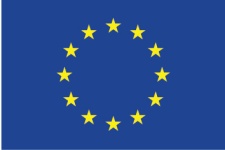 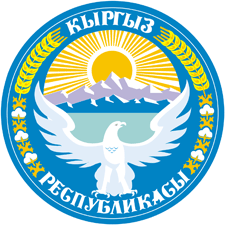 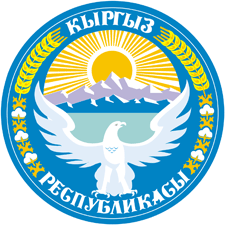 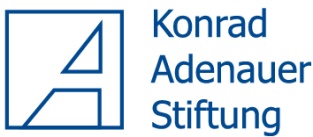 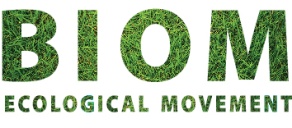 